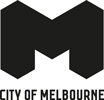 Are You Strong?A story created as part of the Picture Book Program Supported by ArtPlay and Family ServicesDo you have strong legs for taking lots of steps?Do you have strong teeth for munching carrots and peas?Do you have a strong brain full of questions and games?You are just so strong!Children develop a strong sense of well-being when they make choices, accept challenges, and embrace theunexpected. Use this book to reflect on just how strong your children are, in so many ways!The Families Who Made This BookAnvith Sudame Kranthi Asula & Kasipathi AsulaAsia Ukolova Irina BurmistrovaAarna Maheswaran Aniritha Ganesan & Maheswaran ParthipanDia Sanghvi Rakhi SanghviLaasyapriya Varma MakarajuDivyalatha MakarajuHaasini Manikandan Thivya TamilarasanShambavi RamakrishnanAnupriya RamakrishnanAdona Karen Simcy Simcy SimsonAyana Sood Megha KhannaSaketha Vadi & Viswaksena VadiLalitha VadiJathin Buddha Pavani VegiVivika Pinninti Srivani Pinninti & Narasimha PinnintiDaya Sreekanth Jayasree RaghunadhanJannah Nahas Riya NahasLucinda Cope Jarrod CopeZiyun Shen Chen Wang & Yijie ShenLiana GhaderiNiazi Samira GhaderiNiaziRaiden Huan Karina TanjayaAshwin Sathiyaraj Kalpana SathiyarajIsha Srinivasan Srividhya RamamurthySissi Ge Sheng Sheng GeAre You Strong?© City of Melbourne 2018First published August, 2018ISBN 978-1-74250-906-8About This ProjectThe Picture Book Program 2018 is a partnership between two branches of the City Communities Group within the City of Melbourne – Community Services (Family Services) and Arts Melbourne (ArtPlay).
The program is designed to engage families from within the municipality. It aims to encourage an awareness and enjoyment of literacy and the creative process, in a fun and supportive environment.
The illustrations and text in this book were created by the attending families, using everyday materials, curiosity, and experimentation. The result is a book to be enjoyed again and again.Family ServicesLanguage and Literacy Program Lead: Tamara Hrabric-KrajcarEarly Childhood Team: Monica Highet, Debra Sedlarevic
ArtPlayProgram Manager: Stephane UrrutyArtist: Chaco KatoAuthor: Ailsa WildSupport Artist: Reeham HakemGraphic Designer: Kathy HolowkoAre You Strong?Do you have strong legs for taking lots of steps?Are you zebra-gallop strong?Clip clop clip!Yes, zebra-gallop strong.Do you have strong teeth munching carrots and peas?Are you bird-beak strong?Crunch crunch munch!Yes, bird-beak strong.Do you have strong hands so you can climb and hang?Are you monkey-grip strong?Oo oo ah!Yes, monkey-grip strong.Do you have strong feet for skipping down the street?Are you deer-hoof strong?Tiptoe leap!Yes, deer-hoof strong.Are you strong when you are angrybecause you are so hungry?Are you hunting-lion strong?Roar Roar Roar!Yes, hunting-lion strong.Do you have a strong brain full of questions and games?Are you puppy-fun strong?Ruff-ruff woof!Yes, puppy-fun strong.Are you strong when you fall?Do you cry then stand up tall?Are you elephant-tears strong?Waaa-waaa-oooo!Yes, elephant-tears strong!Are you strong when you are sleepy?But maybe not so speedy?Are you slow-turtle strong?Yaaaaaaawn!Yes, slow-turtle strong.Do you have strong arms to hold me snuggled and calm?Are you koala-cuddle strong?Hug me tight!Yes, koala-cuddle strong.Are you just so strong?Are you right where you belong?Are you warm-heart strong?Ba-ba-boom, ba-boom, ba-boomYes warm-heart strong.ActivitiesPLAYDOUGH WITH NATURAL COLOURS AND SMELLSYou will need2 cups flour2 cups warm water1 cup salt2 tablespoons vegetable oil1 tablespoon cream of tartarMortar and pestleSieveSaucepanChoose some of theseGround spices such as cinnamon, nutmeg, turmeric, or whatever you haveFruit and vegetables such as spinach, beetroot ends, raspberries, or blueberriesFlowers, leaves, and anything you can find in the gardenInstant coffeeInstructionsGrind vegetables, berries, leaves, or flowers in a mortar and pestleStrain vegetable and berry juice through a sievePut flour, warm water, salt, vegetable oil, and cream of tartar in a saucepanStir over a low heatWhen dough is half mixed, add vegetable or berry juice for colourWhen the dough comes away easily from the side of the pan, remove from heatLet it cool and then mix in spices or instant coffeeINSECTables - VEGETABLE INSECTSYou will need• Playdough• Vegetable scraps leftover from cooking, such as spring onion roots, carrot ends, spinach root, beetroot ends, eggplant, tomato, cucumber• Toothpicks or wooden skewersChoose some of these• Small twigs and leaves from the backyard• Gumnuts• Whole spices such as cloves or star aniseInstructions• Shape the playdough to make the mainpart of the insect’s body• Stick spices, leaves, or twigs into theplaydough for the insect’s eyes and legs• Using the toothpicks or skewers, attachvegetable scraps to give your insectsother body parts, such as feet and wings• Use your imagination to make any insect,animal, or creature you like